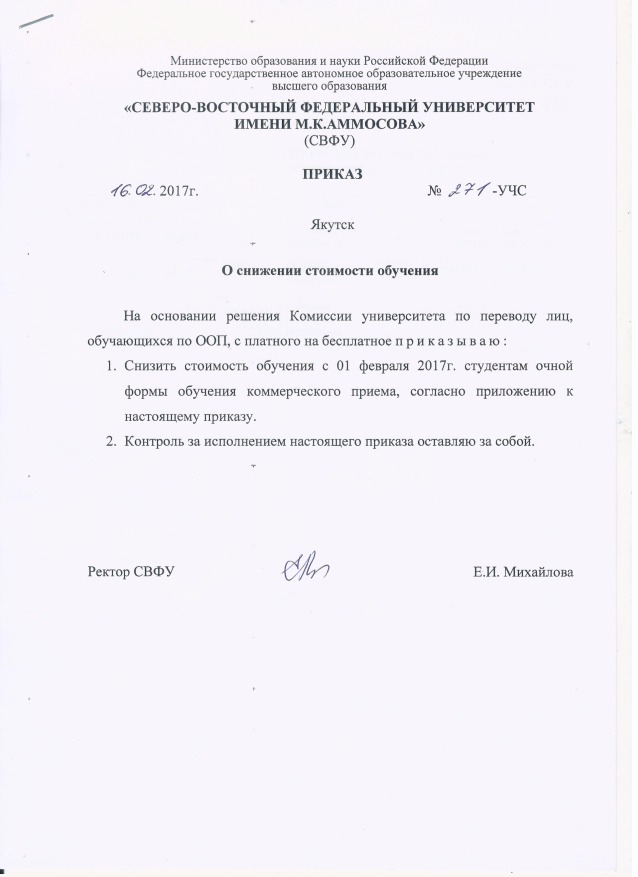 Приложениек приказу СВФУот 16.02.2017г. № 271 -УЧССПИСОК СТУДЕНТОВ ОЧНОЙ ФОРМЫ ОБУЧЕНИЯ,ПОЛУЧИВШИХ СНИЖЕНИЕ СТОИМОСТИ ОБУЧЕНИЯ№УчПНаправлениеГруппаФИОКатРешение комиссии1ИТИ08.04.01ИТИ-М-ЭЭвЗ-16Тихонов Андрей Васильевичкоммснижение стоимости на 100% на 1 семестр2ИЕН06.04.01ИЕН-М-БО-16-3Москвитин Гаврил Дмитриевичкоммснижение стоимости на 50% на 1 семестр3АДФ44.04.04АДФ-М-ПО-16Бысыина Ньургуйаана Николаевнакоммснижение стоимости на 50% на 1 семестр